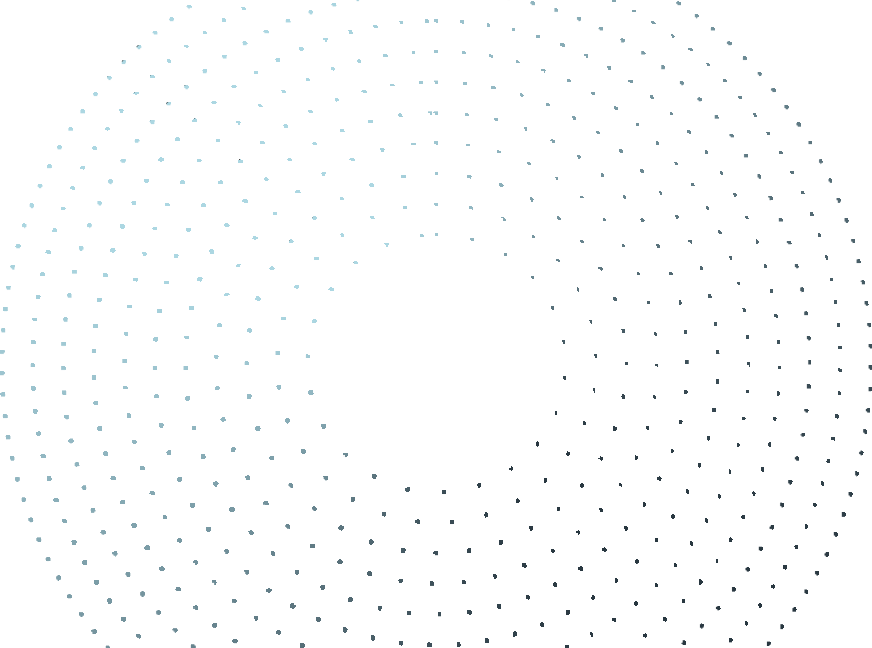 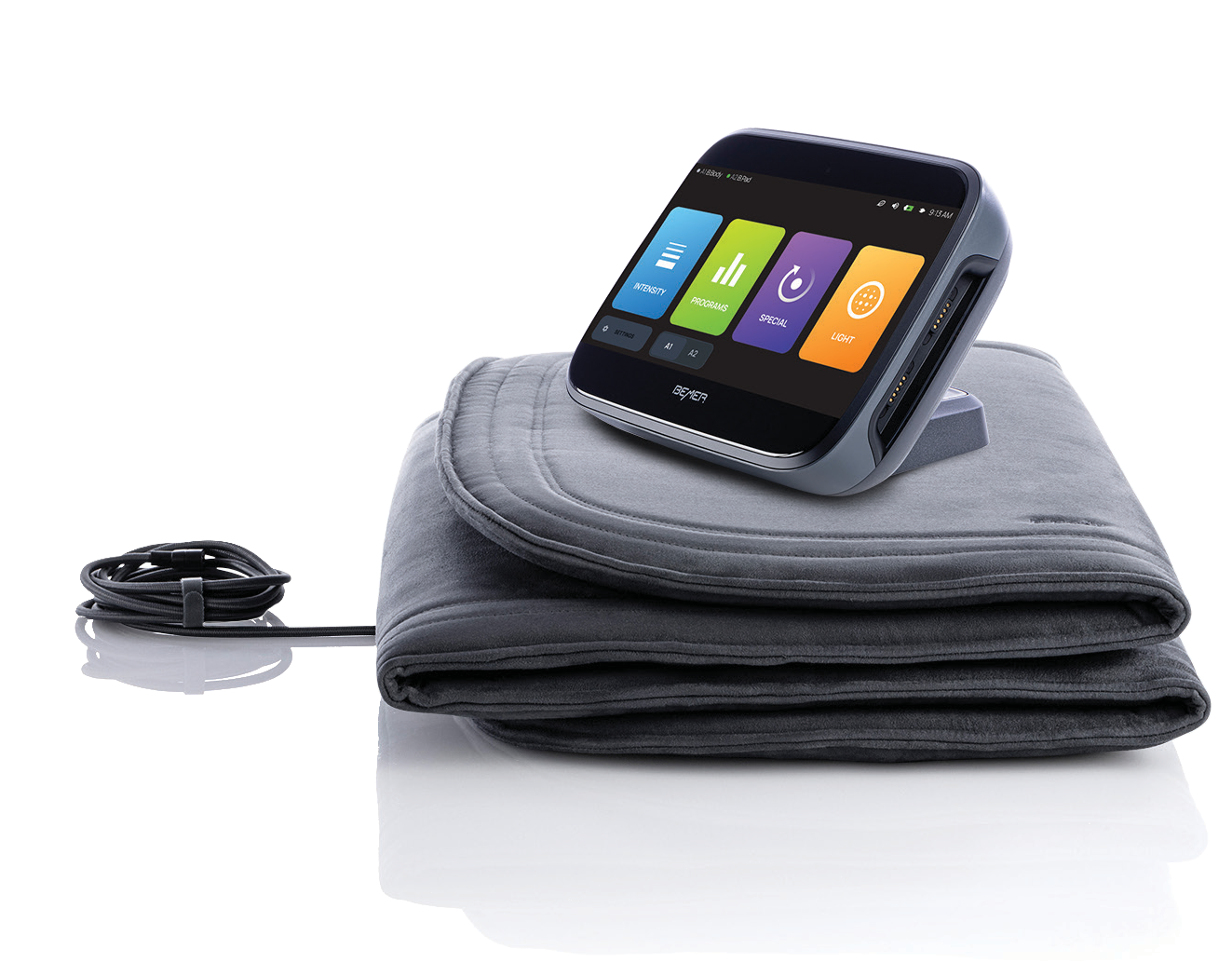 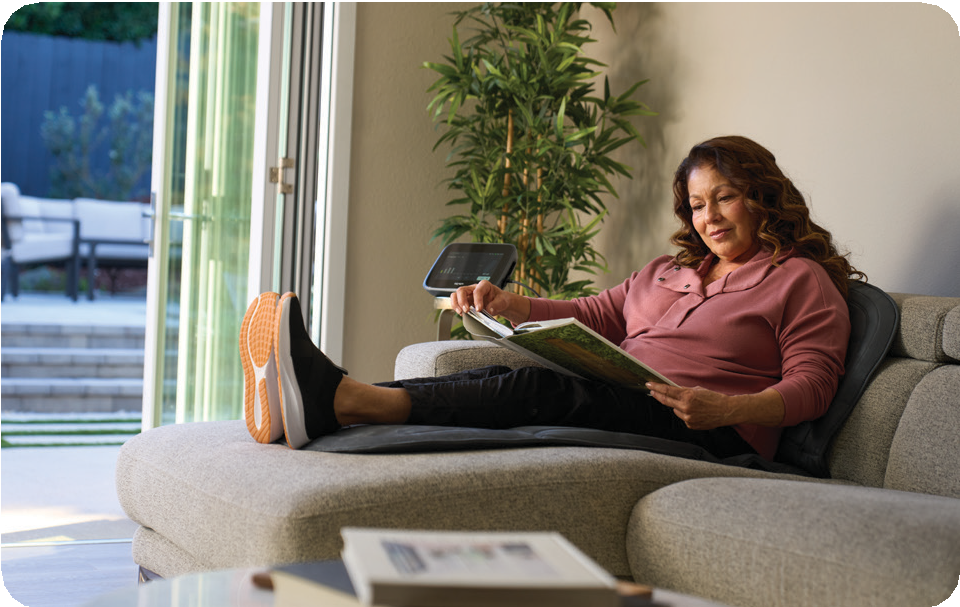 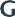 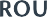 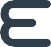 INTRODUCINGThe BEMERBasic-Set — for a limited time only.Poor microcirculation may be the root of many health problems.BEMER’s one-of-a-kind electromagnetic energy regulation temporarily increases local blood circulation and stimulates healthy muscles to help you reach your apex physical condition naturally. Just two 8-minute sessions a day produce noticeable results.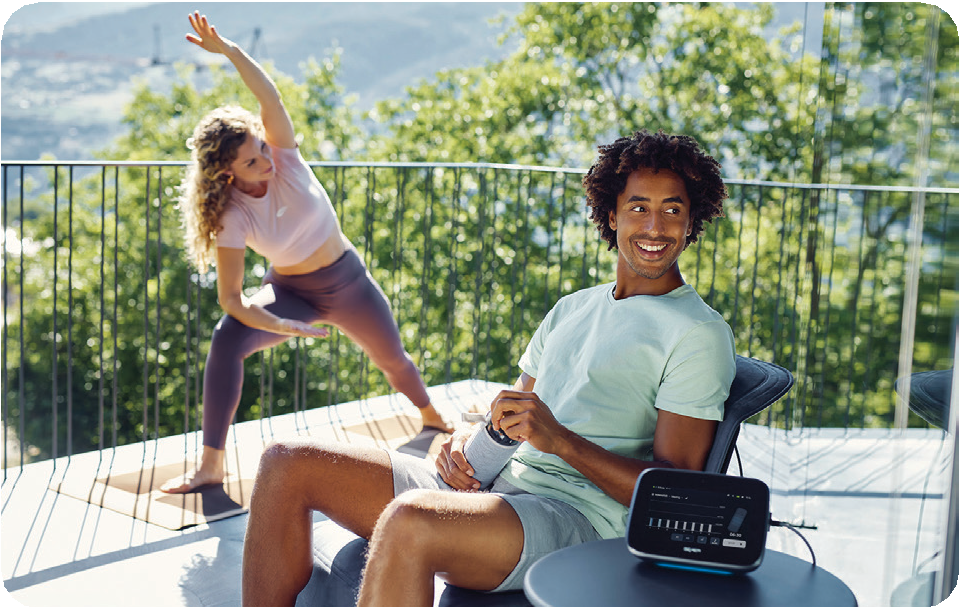 